Управляющая компания  ООО «Жилкомсервис №2 Калининского района»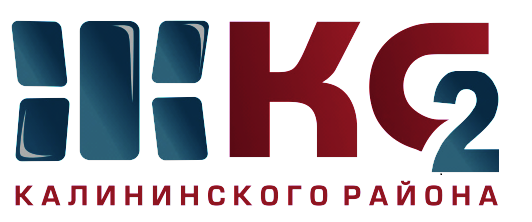 Проведение текущего ремонта общего имущества МКД по ООО "Жилкомсервис № 2  Калининского района"Проведение текущего ремонта общего имущества МКД по ООО "Жилкомсервис № 2  Калининского района"Проведение текущего ремонта общего имущества МКД по ООО "Жилкомсервис № 2  Калининского района"Проведение текущего ремонта общего имущества МКД по ООО "Жилкомсервис № 2  Калининского района"Проведение текущего ремонта общего имущества МКД по ООО "Жилкомсервис № 2  Калининского района"Проведение текущего ремонта общего имущества МКД по ООО "Жилкомсервис № 2  Калининского района"Проведение текущего ремонта общего имущества МКД по ООО "Жилкомсервис № 2  Калининского района"Проведение текущего ремонта общего имущества МКД по ООО "Жилкомсервис № 2  Калининского района"Проведение текущего ремонта общего имущества МКД по ООО "Жилкомсервис № 2  Калининского района"Проведение текущего ремонта общего имущества МКД по ООО "Жилкомсервис № 2  Калининского района"за период с 18.12.2017 по 22.12.2017за период с 18.12.2017 по 22.12.2017за период с 18.12.2017 по 22.12.2017за период с 18.12.2017 по 22.12.2017за период с 18.12.2017 по 22.12.2017за период с 18.12.2017 по 22.12.2017за период с 18.12.2017 по 22.12.2017за период с 18.12.2017 по 22.12.2017за период с 18.12.2017 по 22.12.2017за период с 18.12.2017 по 22.12.2017Адреса, где проводится текущий ремонтАдреса, где проводится текущий ремонтАдреса, где проводится текущий ремонтАдреса, где проводится текущий ремонтАдреса, где проводится текущий ремонтАдреса, где проводится текущий ремонтАдреса, где проводится текущий ремонтАдреса, где проводится текущий ремонтАдреса, где проводится текущий ремонтАдреса, где проводится текущий ремонткосметический ремонт лестничных клетокосмотр и ремонт фасадовобеспечение нормативного ТВРгерметизация стыков стеновых панелейремонт крышликвидация следов протечекустановка энергосберегающих технологийремонт квартир ветеранам ВОВ, инвалидов, малоимущих гражданпроверка внутриквартирного оборудованияУправляющая компания, ответственная за выполнении работ12345678910Северный пр., д. 65 - 1 пар. присту-пили к работе ;С. Ковалев-ской, д. 12, корп. 1 - 5 пар–присту-пили к работеСеверный пр., д. 61 корп. 2; Вавиловых, д. 15 корп. 3; Гражданский пр., 43 корп. 2; 45 корп. 1; Науки, д. 14 корп. 2; д. 14 корп. 4; Северный пр., д. 75 корп. 2; 73 корп. 3; Гражданский пр., д. 4 – удаление граффити с фасадов МКДГражданский пр., д. 9 корп. 4; 9 корп. 5; 9 корп. 6; 9 корп. 7; 9 корп. 8; Академика Байкова, д. 1; д. 3; д. 5 корп. 2; д. 9; Тихорецций пр., д. 39; Северный пр., д. 61 корп. 2; Вавиловых, д. 15 корп. 3; Науки, д. 14 корп. 2; д. 14 корп. 3; д. 14 корп. 7- изоляция трубопроводов системы ЦО и ГВС в подвальных помещенияхВеденеева, д. 4 кв. 228Северный пр., д. 61 корп. 1 - 4,5,6 пар установка энергосберегающих светильниковВавиловых, д. 15 корп. 1 установка окон ПВХ в парадныхНауки, д. 8 корп. 1; д. 10 корп. 2; д. 12; Бутлерова, д. 28, д. 30, д. 32 проверка внутриквартирного газового оборудованияООО "Жилкомсервис №2"